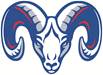                  September 2022V Fall Cheerleading                  September 2022V Fall Cheerleading Mon.Tue.Tue.Wed.Wed.Thu.Thu.Fri.Fri.Sat.1123Independence(H)Independence(H)Practice7-8:30am(No School)No Practice55667788910Program Practice5:30-7:30pm (No School)Program Practice5:30-7:30pm (No School)Morning Practice7-8:30amMorning Practice7-8:30amProgram Practice5:30-7:30pmvolleyballProgram Practice5:30-7:30pmvolleyballMorning Practice7-8:30amMorning Practice7-8:30amBrooke Point(H)Practice9am-11am12121313141415151617Program Practice5:30-7:30pmProgram Practice5:30-7:30pmMorning Practice7-8:30amMorning Practice7-8:30amProgram Practice5:30-7:30pm Program Practice5:30-7:30pm Morning Practice7-8:30am Morning Practice7-8:30am Kettle Run(A)Practice9am-11am19192020212122222324Program Practice5:30-7:30pmProgram Practice5:30-7:30pmMorning Practice7-8:30amMorning Practice7-8:30amProgram Practice5:30-7:30pm Program Practice5:30-7:30pm Morning Practice7-8:30amMorning Practice7-8:30amStone Bridge(H)Practice9am-11am262627272828292930October 1Program Practice5:30-7:30pm (No School)JV/F v. TBDProgram Practice5:30-7:30pm (No School)JV/F v. TBDMorning Practice7-8:30amJV/F @ LightridgeMorning Practice7-8:30amJV/F @ LightridgePark View SpiritfestPark View SpiritfestMorning Practice7-8:30amMorning Practice7-8:30amSherando(H)HomecomingNo PracticeHomecomingNotes:Notes:Notes:Notes:Notes:Notes:Notes:Notes:Notes:Notes: